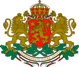 Р Е П У Б Л И К А    Б Ъ Л Г А Р И ЯДЪРЖАВНА АГЕНЦИЯ „ЕЛЕКТРОННО УПРАВЛЕНИЕ“Утвърден на 04.02.2021г.ГОДИШЕН ОТЧЕТЗА  ДЕЙНОСТТА НА ИНСПЕКТОРАТА НА ДЪРЖАВНА АГЕНЦИЯ „ЕЛЕКТРОННО УПРАВЛЕНИЕ“ ЗА ПЕРИОДА ОТ 01.01.2020 г. ДО 31.12.2020 г.(резюме)Като звено за осъществяване на административен контрол, инспекторатът осигурява необходимата обратна връзка на председателя на агенцията за спазване на     законодателството на Република България и утвърдените вътрешноведомствени актове, предоставя обективна информация за дейността на администрацията и формулира препоръки за нейното подобряване, осигурява адекватни механизми за превенция и противодействие на корупцията в Държавна агенция „Електронно управление“. В съответствие с горното формулира годишните си цели за 2020 г., като изготвя Годишен план за контролната дейност на звеното.Съгласно Годишен план, утвърден от председателя на Държавна агенция „Електронно управление“, за периода от 01.01.2020 г. до 31.12.2020 г. пред инспектората са поставени следните оперативни цели:1.  Законосъобразно и ефективно функциониране на административните звена на Държавна агенция „Електронно управление“.2. Предотвратяване на нарушения на нормативните и вътрешноведомствените актове и предлагане на мерки за тяхното отстраняване.За постигане на поставените цели, през 2020 г. инспекторатът изпълни:Планираните за 2020 г. седем броя проверки на дирекции от общата и специализирана администрация;Шест извънпланови проверки в това число 1 (една) проверка, въз основа на подаден сигнал по реда на АПК.Проверките са възложени със заповед или с писмено разпореждане на председателя на агенцията.За резултатите от извършените проверки са изготвени доклади, в които се съдържат фактически констатации, изводи/заключения и конкретни препоръки към проверените дирекции/звена в структурата на Държавна агенция „Електронно управление“.С докладите от извършените проверки (планови и извънпланови) са дадени общо 38 препоръки за подобряване на работата и за предотвратяване на нарушения при функциониране на дирекциите/звената в агенцията. Отправено е едно предложение до органа по назначаването за ангажиране на дисциплинарна отговорност спрямо служител на агенцията. Копия от докладите/извадки от тях са изпратени на проверените структури. В съответствие с разпоредбите на Закона за противодействие на корупцията и за отнемане на незаконно придобитото имущество (ЗПКОНПИ), Наредба за организацията и реда за извършване на проверка на декларациите и за установяване на конфликт на интереси и утвърдените Вътрешни правила за дейността на инспектората по прилагане на ЗПКОНПИ, инспекторатът извърши проверки на 59 броя подадени декларации за несъвместимост (чл. 35, ал. 1, т. 1 ЗПКОНПИ). Изготви и предложи за одобрение 14 (четиринадесет) доклада с обобщени резултати от проверки на подадените декларации за несъвместимост по чл. 35, ал. 1, т. 1 от ЗПКОНПИ и за срочното подаване на декларациите за имущество и интереси по чл. 35, ал. 1, т. 2 от ЗПКОНПИ.Други дейности за подобряване работата на администрацията:През 2020 г. инспекторатът продължи да изготвя експертни становища по конкретни казуси и възложени задачи. Направени са предложения за промяна на три вътрешноведомствени акта, регламентиращи организацията на работа в агенцията.Инспекторатът инициира и изготви Антикорупционен план на Държавна агенция „Електронно управление“ за 2020 г. въз основа на предложените от дирекциите/звената мерки. През 2020 г. инспекторите изготвиха Годишен отчет за изпълнение на мерките от антикорупционния план на агенцията за 2019 г. и Шестмесечния отчет за изпълнение на мерките от антикорупционния план за 2020 г. Отчетите са съгласувани с ръководителя на инспектората и предложени от заместник-председателя (лице, отговорно за координацията на антикорупционните мерки, съгласно Заповед от 19.02.2018г.) за одобрение от председателя.Като мярка за публичност, утвърденият Антикорупционен план и одобрените отчети са публикувани на официалната интернет страница на агенцията.За повишаване на административния капацитет и ефективността от дейността и професионалната квалификация, служителите от звеното успешно преминаха обучения, организирани от Институт по публична администрация.